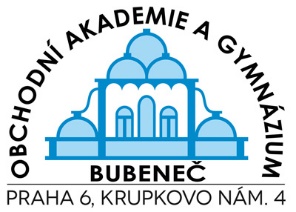 Žádost o uvolnění z výukyV souladu se školním řádem Vás žádám o uvolněníSvé dcery/svého syna………………………………………………………………………………třída…………………..…Dne………………………………………………………………. od ……………………………….do……………………………Důvodem žádosti je ……………………………………………………………………………………………………………...Za své dítě přebírám plnou odpovědnost po opuštění školy.Absenci potvrdím ve studijním průkazu.V ………………………… dne…………………………                               …………………………………..………………                                                                                                              Podpis zákonného zástupce